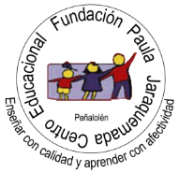 Clase nº4,  mes de mayo de 2020, 7º año básico Distinguir cambio físico y químicoOA: Diferenciar cambio químico de cambio físicoInicio:Responde las preguntas: ¿qué cambios presenta la materia?La materia presenta cambios químicos y físicos.¿a qué cambio corresponden las reacciones químicas? Las reacciones químicas corresponden a cambios químicos, ya que en ellas hay elementos que al reaccionar cambian su composición interna, teniendo como resultado un nuevo producto.Desarrollo:1. Para continuar con el desarrollo de la clase, te sugiero ver video Cambios físicos y químicos  https://www.youtube.com/watch?v=yUNl64QGzII2. Desarrolla actividades en cuadernillo del estudiante: responder páginas 28 y 29Cierre:¿Cómo puedes diferenciar un cambio físico de un cambio químico?Recuerda: Enviar a correo de la profesora yeniffermolinacastillo@gmail.com, fotos de tu trabajo, o subir a la plataforma en foro actividades o tareas